Miss Chan’s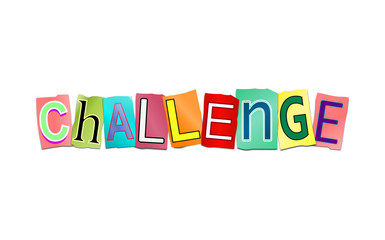 What is 1000 more than 2560?Order these numbers from smallest to largest: 4805, 4505, 4250, 4845, 4307  Write the place value of the red digit: 6936Round 786 to the nearest tenWhat is 1000 less than 7870?387 + 275 =4,654 – 3,263 =Round 4345 to the nearest thousand6 x 9 =4,589 + 746 =72 + 64 ÷ 8 =27 x 4 =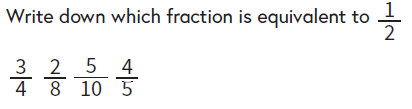 3 x 6 x 8 =12 ÷ 1000 = 119 ÷ 7 =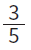 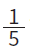 2       + 3      =236 x 5 =Round 2.3 to the nearest whole number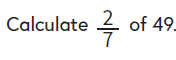  27 ÷ 10 = 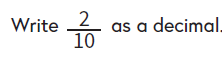  2.6 x 100 =